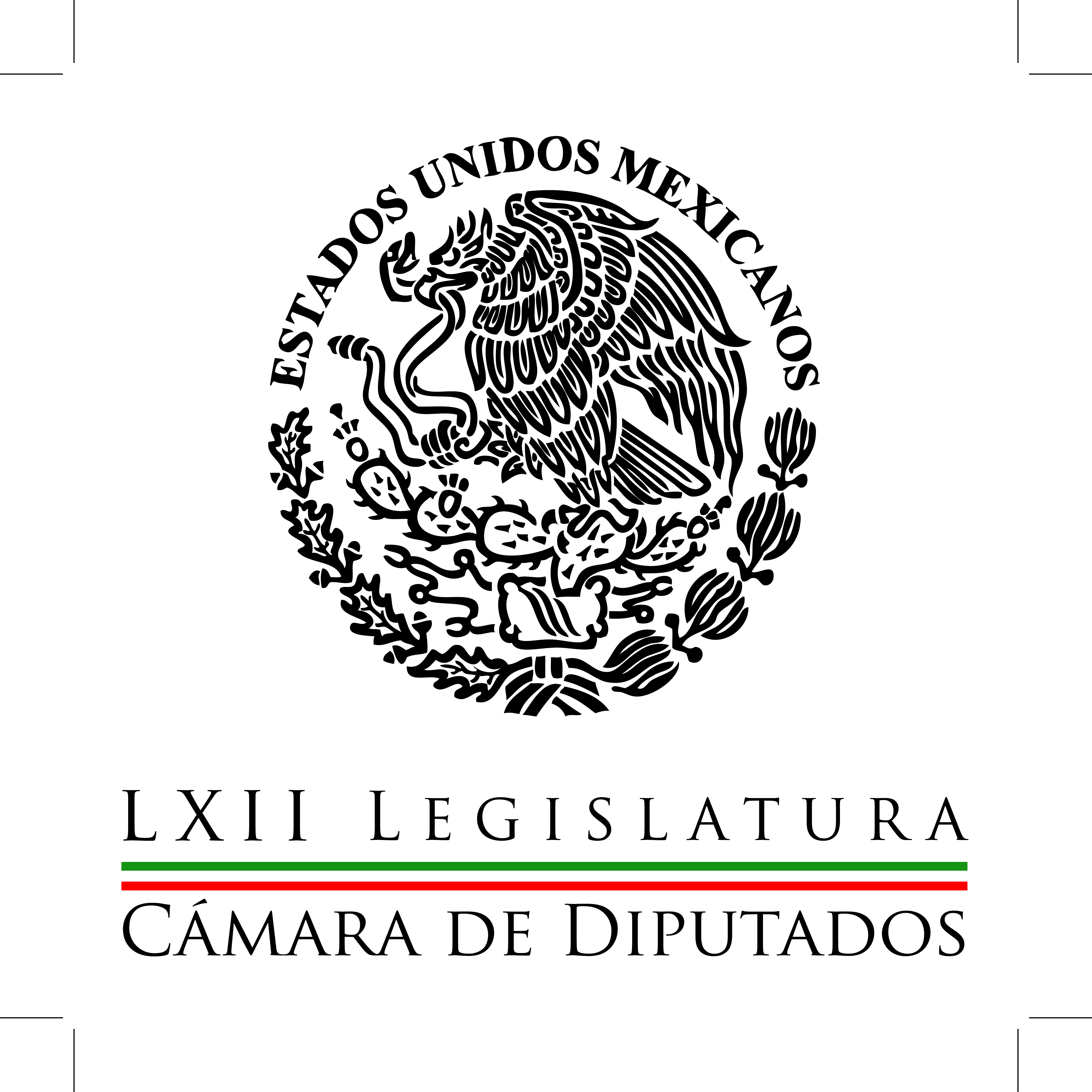 Carpeta InformativaCorte Fin de SemanaResumen: Prioritarias propuestas de Peña Nieto para el trabajo legislativo: BeltronesDefinirán líderes en Congreso ruta de reformas de PeñaPide PAN aplicar zonas fiscales especiales a todo el paísMeta de precio del crudo para este año se cumplirá: Damián CepedaLe quedó grande la dirigencia a Navarrete: perredistas30 de noviembre de 2014TEMA(S): Trabajos LegislativosFECHA: 30-11-2014HORA: 10:57NOTICIERO: Fórmula onlineEMISIÓN: Fin de SemanaESTACIÓN: InternetGRUPO: Fórmula0Prioritarias propuestas de Peña Nieto para el trabajo legislativo: BeltronesLas reformas anunciadas por el presidente Enrique Peña Nieto en su propuesta "Por un México en paz con justicia y desarrollo", son ya una prioridad para el trabajo legislativo del grupo parlamentario del PRI en la Cámara de Diputados, afirmó Manlio Fabio Beltrones en una reunión de análisis de las medidas anunciadas el día 27 de noviembre por el primer mandatario. Aseguró que el decálogo puntualizado por el titular del Ejecutivo federal es una propuesta para solucionar en forma integral los desafíos del país en la construcción de un pleno Estado de derecho y para atender el clamor ciudadano de justicia, con tres ejes conceptuales y propuestas concretas en materia de seguridad y justicia, combate a la corrupción y la impunidad y el fomento de un desarrollo incluyente en el sur del país. Beltrones aseguró que los legisladores del PRI habrán de analizar y enriquecer con responsabilidad la reforma constitucional que facultará al Congreso abordar la Ley contra la infiltración del crimen organizado en las autoridades municipales, la cual cubrirá un vacío al establecer mecanismos ágiles que permitan la intervención plenamente justificada de la Federación en el control de servicios municipales o, inclusive, para disolver un ayuntamiento que pueda estar en manos del crimen organizado, como ocurrió en Iguala. El diputado Beltrones solicitó estar atentos al examinar la iniciativa que el Ejecutivo enviará al Congreso de la Unión este lunes para redefinir el sistema de competencias en materia penal, considerando las fortalezas institucionales de los distintos órdenes de gobierno en el combatir del delito. Dijo en un comunicado que este es un paso clave en la creación de policías estatales profesionales, honestas y eficientes que estén verdaderamente al servicio de la sociedad, el cual se complementa con la agenda de reformas para asegurar el acceso a la justicia cotidiana, apuntó el líder de los diputados del PRI. Con esas iniciativas de ley se fortalecerán las políticas públicas y las decisiones anunciadas por el presidente, entre ellas el número nacional único 911de auxilio a la ciudadanía, la cédula única de identidad y diversos instrumentos para la mejor protección de los derechos humanos, así como el despliegue de las fuerzas de seguridad en las zonas que así lo requieran. En forma paralela, apuraremos la aprobación de leyes y reformas que configuren el sistema nacional de combate a la corrupción, cuya discusión está avanzada en las mesas de trabajo que establecimos en la Cámara de Diputados, y también tenemos que fortalecer los instrumentos para la rendición de cuentas y la participación ciudadana y desahogar a la brevedad la Ley de obras públicas y servicios relacionados que aún está en proceso legislativo. En su mensaje a la nación, el presidente Peña Nieto mostró una visión comprensiva de nuestra realidad al reconocer que el camino de la justicia rebasa el ámbito legal y requiere de un plan integral que reduzca la pobreza y la desigualdad en los tres estados del sur del país con mayores necesidades sociales. La propuesta presidencial es una solución de fondo que fortalece la cohesión social tan necesaria para atacar el fenómeno de la violencia y la criminalidad que tanto lastiman al país, afirmó el también presidente de la Junta de Coordinación Política. Con esas razones, Beltrones fundamentó ante sus correligionarios la necesidad de prepararse para iniciar de manera inmediata los trabajos que lleven a la aprobación de las iniciativas de ley que anunció el presidente de la República y previno sobre la posibilidad de un periodo extraordinario después del 15 de diciembre, si aún no se ha cumplido con el trabajo legislativo. La estrategia por un "México en paz con justicia y desarrollo" es una carta de navegación clara y precisa que marca una nueva etapa en la consolidación del Estado de derecho y un desarrollo incluyente, y el PRI habrá de darle la más alta prioridad como demanda la sociedad, concluyó el líder parlamentar. /arm/mTEMA(S): Trabajos LegislativosFECHA: 30-11-2014HORA: 14::30NOTICIERO: Milenio.comEMISIÓN: Fin de SemanaESTACIÓN: internetGRUPO: Milenio0Definirán líderes en Congreso ruta de reformas de PeñaLas juntas de Coordinación Política de la Cámara de Diputados y el Senado de la República sostendrán mañana un encuentro para definir un calendario de revisión, debate y posible aprobación de las iniciativas en materia de justicia y seguridad que el Ejecutivo Federal enviará al Congreso de la Unión en las próximas horas.Así lo confirmó el coordinador de los diputados federales del PRD, Miguel Alonso Raya, quien se pronunció por tomar el tiempo que sea necesario para que las comisiones analicen las propuestas presidenciales y emitan su dictamen, con el fin de construir las condiciones propicias para su eventual aprobación.“Todo eso implica cuidar el proceso y los tiempos para que los dictámenes de las iniciativas no se elaboren a la carrera o se redacten mal; ni el Congreso ni las condiciones del país están para eso, hay que discutir con responsabilidad y se requiere el tiempo necesario para revisar con detenimiento las propuestas, debatirlas y analizar si lo que se está planteando ayuda o no a resolver los problemas del país”, remarcó.Alonso Raya llamó incluso a los coordinadores parlamentarios a priorizar en el calendario conjunto los dictámenes de las iniciativas turnadas ya a comisiones para crear el Sistema Nacional Anticorrupción, así como los proyectos para regular la propaganda gubernamental y crear la Unidad de Cuenta del Estado.Por lo demás, indicó en un comunicado, “las propuestas presidenciales son a todas luces insuficientes y deberían implicar una diversidad de acciones para resolver los problemas de inseguridad que azotan al país, como la generación de empleos, la inversión en sectores prioritarios, el aumento del salario, el fortalecimiento de la educación, el impulso de políticas sociales y otras medidas urgentes para poder atender la pobreza, el rezago y la marginación”.El legislador guanajuatense reafirmó la disposición de su partido a discutir medidas para fortalecer las políticas públicas en materia de seguridad, procuración e impartición de justicia, pero condicionó la participación de su bancada a la creación de una “comisión de la verdad” que investigue a fondo los hechos de Iguala y la desaparición forzada de 43 estudiantes normalistas, así como a la integración de una comisión especial para el tema “Casa Blanca”.De igual forma, dijo, el grupo parlamentario del PRD propone la creación de una comisión para el rediseño de las instituciones, como paso previo al análisis y discusión de las iniciativas presidenciales.“Desde nuestro punto de vista debería integrarse una comisión integrada por personalidades, respaldadas por académicos de distintas instituciones de educación superior como la UNAM, la UAM, el CIDE y el Colmex, entre otras, que elaboren un planteamiento de reforma para el rediseño de las instituciones de seguridad, procuración e impartición de justicia”, dijo.TEMA(S): Trabajos LegislativosFECHA: 30-11-2014HORA: 17::42NOTICIERO: Milenio.comEMISIÓN: Fin de SemanaESTACIÓN: internetGRUPO: Milenio0Pide PAN aplicar zonas fiscales especiales a todo el paísEl coordinador de los diputados federales del PAN, José Isabel Trejo, urgió al gobierno federal para que las zonas fiscales especiales anunciadas para los estados del sur, se apliquen a todo el país. “Los diputados de Acción Nacional mantenemos nuestra postura de proponer una serie de cambios en la política fiscal, a fin de aminorar los efectos dañinos ocasionados por las reformas del 2013. Creemos que los estímulos fiscales anunciados por el Presidente de la República para ciertas zonas del sur del país deben establecerse para todo México, lo cual ayudaría a los más pobres de todas las zonas”, puntualizó.Trejo insistió en su exigencia de reducir de 16 a 11 por ciento el IVA en las fronteras y disminuir las tasas del ISR, entre otras medidas, aunque sostuvo que “ni el gobierno ni el PRI han mostrado disposición a hacer los cambios”.En un comunicado, el legislador zacatecano remarcó que su bancada insistirá en el tema hasta que el gobierno federal y el PRI reconozcan el error de la reforma fiscal y corrijan el rumbo. Agregó que el régimen fiscal derivado de las reformas de 2013 es un problema estructural para la economía, cuyas metas de crecimiento han sido incumplidas y por eso es urgente corregir la tendencia negativa.El líder parlamentario del PAN señaló que los principales indicadores de la economía mantienen una tendencia a estancarse a dos años del comienzo del actual gobierno, por lo cual es urgente rectificar y evitar así un arranque de 2015 con una economía tan debilitada.El diputado Trejo añadió que la inflación creció en dos años, como efecto de la reforma hacendaria aprobada por el PRI y sus aliados, pues los precios de la economía en general y de la canasta básica tuvieron un incremento por arriba de 4 por ciento durante el primer trimestre del año, aunque la inflación para el mes de octubre ya se ubicó en 5 por ciento para dicha canasta, es decir, más de un punto porcentual respecto del año 2012.TEMA(S): Trabajos LegislativosFECHA: 30-11-2014HORA: 15:24NOTICIERO: Formato 21 EMISIÓN: DomingoESTACION: 790 AMGRUPO: Radio Centro0Meta de precio del crudo para este año se cumplirá: Damián CepedaEnrique Cuevas Báez, conductor: En la Cámara baja asegura se cumplirá la meta de este año en cuestión del precio del petróleo.Jesús Alberto Zamora, reportero: El presidente de la Comisión de Hacienda de la Cámara de Diputados, Damián Cepeda, afirmó la meta del precio del petróleo de 85 dólares por barril para este año se va a cumplir y no hay riesgo para México en este momento.Señaló que ese precio se estima de manera anual y el promedio del 2014 estará por encima de lo que está ahora y de lo aprobado en la Cámara de Diputados.Explicó que para fijar la proyección en el Presupuesto de Egresos de la Federación para el próximo año en 79 dólares por barril, se tomarán en cuenta diversos factores como la disminución en el precio, los mercados y la producción.Aceptó que actualmente, estamos pasando por un momento de precios bajos, pero hace unos meses estaba por arriba de la escala de los 100 dólares, por eso no se pueden tomar decisiones basadas en un solo momento, sino en el desarrollo esperado para todo un año. Duración 1’13” /jpc/mTEMA(S): Trabajos LegislativosFECHA: 30-11-2014HORA: 17::55NOTICIERO: Milenio.comEMISIÓN: Fin de SemanaESTACIÓN: internetGRUPO: Milenio0Le quedó grande la dirigencia a Navarrete: perredistasLa dirigencia del Partido de la Revolución Democrática (PRD) le quedó grande a Carlos Navarrete, afirmaron diputados federales de dicho partido.Tras las declaraciones en las que afirma que la crisis que se vive actualmente en el partido es consecuencia de fallas de su dirigencia, los legisladores Consuelo Argüelles y Alejandro Sánchez Camacho coincidieron que es consecuencia de acciones del grupo de la Nueva Izquierda que el partido enfrenta problemas como la falta de confianza de la gente.Argüelles destacó que las declaraciones de Navarrete son incompletas ya que debió  incluir la consideración de su renuncia y que sólo reflejan que no tiene capacidad para dirigir el PRD. "Él está dando una declaración muy mocha y refleja que realmente no conoce a fondo, o se hace, o no tiene los tamaños para dirigir un partido tan importante y tan grande como lo es el PRD", comentó Argüelles.El discurso, indicó, debió iniciar reconociendo los errores que se cometieron desde la Nueva Izquierda, que llevaron al PRD."Si Navarrete el día de ayer hubiera dicho aquí está este consejo y a consideración mi permanencia así hubiera actuado con conocimiento de cómo está el partido".Ayer,  Navarrete admitió que el partido se cimbró con la salida de Cuauhtémoc Cárdenas y lo ocurrido hace dos meses en Iguala, Guerrero.Sánchez Camacho destacó que el precio que costará la pérdida de la confianza de la gente podría reflejarse en las siguientes elecciones."Hay una ruptura de la confianza del pueblo y de la población porque antes decíamos que la infiltración del crimen organizado estaba en los partidos de en frente del PRI y el PAN pero ya tocó las puertas del PRD", dijo."Que efectos va a tener en un proceso electoral, eso lo vamos a ver el próximo primer domingo de junio del próximo año".Indicó que se tiene poco tiempo para ganar confianza, pues apenas en unos días se deberán iniciar los procesos internos para la elección de candidatos y aunque se exprese que se pondrán candados para no permitir que exista una infiltración del crimen organizado, podría no resultar suficiente."Una solución es que la dirección nacional actual evalúe su permanencia o no en su cargo y este será un mensaje que podría darnos mejor oportunidad de posicionarnos en la opinión pública", mencionó Sánchez Camacho./arm/m